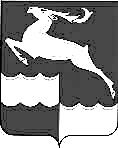 АДМИНИСТРАЦИЯ КЕЖЕМСКОГО РАЙОНАКРАСНОЯРСКОГО КРАЯПОСТАНОВЛЕНИЕ09.12.2022                                             № 881-п                                          г. КодинскОб утверждении программы персонифицированного финансирования дополнительного образования детей в Кежемском районе Красноярского края на 2023 год (в редакции постановлений Администрации Кежемского района от 07.08.2023 № 643-п, от 09.10.2023 № 809-п)Во исполнение постановления Администрации Кежемского района от 09.07.2021 № 448-п «Об утверждении Правил персонифицированного финансирования дополнительного образования детей в Кежемском районе», руководствуясь ст.ст. 17, 18, 20, 32 Устава Кежемского района, ПОСТАНОВЛЯЮ:1. Утвердить программу персонифицированного финансирования дополнительного образования детей в Кежемском районе Красноярского края на 2023 год (далее - программа персонифицированного финансирования) согласно приложению к настоящему постановлению.2. В срок до 01.01.2023 организовать обеспечение предоставления детям, проживающим на территории Кежемского района Красноярского края, сертификатов дополнительного образования в соответствии с Правилами персонифицированного финансирования дополнительного образования детей в Кежемском районе Красноярского края.3. Контроль за исполнением постановления возложить на заместителя Главы Кежемского района по социальным вопросам Р.Н. Мартыненко.4. Постановление вступает в силу со дня, следующего за днем его официального опубликования в газете «Кежемский Вестник»Исполняющий полномочияГлавы района                                                                                    Р.Н. МартыненкоПриложение к постановлению Администрации района от 09.12.2022 № 881-п(в редакции постановления Администрации Кежемского района от 07.08.2023 № 643-п, от 09.10.2023 № 809-п)Программаперсонифицированного финансирования дополнительного образования детей по социальным сертификатам в Кежемском районе Красноярского края на 2023 год1.Период действия программы персонифицированного финансирования по социальным сертификатамс 1 января 2023 по 31 декабря 20232.Категория получателей социальных сертификатовДети с 5 до 18 лет3.Номинал социального сертификата по категории потребителей «Дети от 5 до 18 лет», рублей24 140,004.Номинал социального сертификата по категории потребителей «Дети от 5 до 18 лет с ограниченными возможностями здоровья», рублей-5.Объем обеспечения социальных сертификатов по категории потребителей «Дети от 5 до 18 лет» в период действия программы персонифицированного финансирования детей по социальным сертификатам, рублей11 248 766,676. Объем обеспечения социальных сертификатов по категории потребителей «Дети от 5 до 18 лет с ограниченными возможностями здоровья» в период действия программы персонифицированного финансирования детей- 